Повторительно-обобщающий урок по теме: «Способы соединения проводников»с использованием электронного репетитора «Символ – Тест».Кучин Сергей Вениаминович, учитель физики и информатики МОУ «Кафтанчиковская СОШ»ТезисыНепрерывное ускорение научно-технического прогресса ставит перед современной педагогической наукой всё более сложные задачи, решить которые традиционными методами становится непросто. Необходимость интенсификации процесса обучения, повышения его эффективности, с одной стороны, и исключение перегрузки педагогов и учеников, с другой стороны,  заставляет вновь и вновь обращаться к основополагающим принципам теории оптимизации.Рассмотрение физических процессов с разных позиций, включение в условие задачи разнообразных данных, использование вариативности решения задач неизбежно приводит к тому, что значительно повышается прочность знаний учащихся по физике и, как следствие, формируется нестандартное мышление учащихся. При этом школьники чувствуют себя более уверенно при решении задач повышенной сложности и успешно с ними справляются.Повторительно-обобщающий урок по теме: «Способы соединения проводников» с использованием электронного репетитора «Символ – Тест» урок является мощным средством интенсификации занятий и повышения интереса, учащихся к физике. Электронный репетитор позволяет пользователю выполнять задания независимо от учителя и других учеников. В процессе решения заданий используется электронный репетитор «Символ - Тест», работающий в режиме самоконтроля. Он способствует процессу овладения навыками контроля и оценки своей деятельности, умением предвидеть возможные последствия своих действий. Используя такую методику решения задач, учитель имеет возможность развивать мышление, творческие способности и инициативу школьников и на меньшем количестве задач рассматривать большее число их вариантов.Данный урок позволяет обобщить и систематизировать знания учащихся по данной теме, подготовить учащихся к контрольной работе. Цель урока: Развитие образного и интуитивного мышления. Развитие аналитически-знакового мышления.Задачи урока: Обобщить и систематизировать знания учащихся по данной теме, подготовить учащихся к контрольной работе. Овладение навыками контроля и оценки своей деятельности, умением предвидеть возможные последствия своих действий.Ход урокаОбъяснение цели и хода урока. Особенности урока.Основные вопросы для повторения: Какие сопротивления можно получить, имея три резистора по 6 кОм? Как ищется общее сопротивление для разных способов соединения проводников? Как используется закон Ома для участка цепи для поиска силы тока и напряжения на каждом сопротивлении участка цепи? Законы последовательного и  параллельного соединения проводников. Какой способ соединения проводников «лучше»? Привести примеры практического применения различных способов соединения.Выполнение знаний по теме с использованием электронного репетитора «Символ – Тест».	Данный урок является мощным средством интенсификации занятий и повышения интереса, учащихся к физике. Электронный репетитор позволяет пользователю выполнять задания независимо от учителя и других учеников.	Задания для учащихся:	В процессе решения заданий используется электронный репетитор «Символ - Тест», работающий в режиме самоконтроля. Учащиеся могут выполнять задания в любой последовательности.Таблица заданийЭтап «Систематизация». На этом этапе учащиеся должны определить способы соединения проводников для каждой электрической схемы, расположенных в таблице заданий. Назовите способ соединения для каждой схемы (одним словом). Запишите названия соединений в таблицу 1 и сделайте самопроверку по кодам задания. Номер рисунка соответствует номеру задания.Таблица Этап «Вычисление». На этом этапе производятся вычисления необходимых физических величин электрической схемы и заполнение таблицы 2.Таблица 2 Этап «Самоконтроль». Используя электронный репетитор и коды заданий в таблице 3, учащиеся  проверяют полученный ими результат вычислений.Таблица 3Ответы для учителя.Необходимо довести до сведения учащихся, что они могут работать в любой последовательности: рассчитать любую схему целиком или вычислять любые параметры любой схемы. Но после вычисления каждого параметра необходим самоконтроль, поскольку при решении такого рода задач одна ошибка тянет за собой другую.Итоги урока	При подведении итогов оценивается работа учащихся (4 задания – оценка 3; 5, 6 – 4; 7,8 – 5), а так же выясняется, какие задачи вызвали наибольшие затруднения, и производится их разбор. Домашнее задание.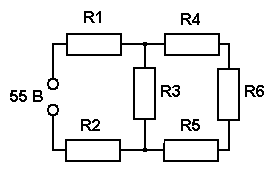 Сопротивления всех проводников одинаковы и равны 2 Ом. Найти силу тока и напряжение в каждом из них.Самостоятельно придумать и рассчитать электрическую схему, состоящую из нескольких сопротивлений, соединенных разными способами. Величину сопротивлений и напряжение выбрать самостоятельно. Начертите схемы возможных различных соединений из четырех одинаковых сопротивлений.Рисунок Рисунок Рисунок Рисунок Рисунок Рисунок Рисунок Рисунок № заданияСпособ соединения Код задания1ИМ2КЖ3ЧЫ4ЖМ5ХЫ6ЖЫ7ЩЖ8ХЬДано: R1=10 Ом, R2=15 Ом, R3=25 Ом, R4=60 Ом, R5=30 Ом, общее напряжение в электрической цепи U=100 В                                                  Дано: R1=10 Ом, R2=15 Ом, R3=25 Ом, R4=60 Ом, R5=30 Ом, общее напряжение в электрической цепи U=100 В                                                  Дано: R1=10 Ом, R2=15 Ом, R3=25 Ом, R4=60 Ом, R5=30 Ом, общее напряжение в электрической цепи U=100 В                                                  Дано: R1=10 Ом, R2=15 Ом, R3=25 Ом, R4=60 Ом, R5=30 Ом, общее напряжение в электрической цепи U=100 В                                                  Дано: R1=10 Ом, R2=15 Ом, R3=25 Ом, R4=60 Ом, R5=30 Ом, общее напряжение в электрической цепи U=100 В                                                  Дано: R1=10 Ом, R2=15 Ом, R3=25 Ом, R4=60 Ом, R5=30 Ом, общее напряжение в электрической цепи U=100 В                                                  Найти: Общее сопротивление (Ом), общую силу тока (А), силу тока на каждом сопротивлении (А), напряжение на каждом сопротивлении (В). Ответ округлить до десятых Найти: Общее сопротивление (Ом), общую силу тока (А), силу тока на каждом сопротивлении (А), напряжение на каждом сопротивлении (В). Ответ округлить до десятых Найти: Общее сопротивление (Ом), общую силу тока (А), силу тока на каждом сопротивлении (А), напряжение на каждом сопротивлении (В). Ответ округлить до десятых Найти: Общее сопротивление (Ом), общую силу тока (А), силу тока на каждом сопротивлении (А), напряжение на каждом сопротивлении (В). Ответ округлить до десятых Найти: Общее сопротивление (Ом), общую силу тока (А), силу тока на каждом сопротивлении (А), напряжение на каждом сопротивлении (В). Ответ округлить до десятых Найти: Общее сопротивление (Ом), общую силу тока (А), силу тока на каждом сопротивлении (А), напряжение на каждом сопротивлении (В). Ответ округлить до десятых Найти: Общее сопротивление (Ом), общую силу тока (А), силу тока на каждом сопротивлении (А), напряжение на каждом сопротивлении (В). Ответ округлить до десятых Код заданияКод заданияКод заданияКод заданияКод заданияКод заданияКод заданияКод заданияКод заданияКод заданияКод заданияКод задания№ заданияRU1U2U3U4U5I1I2I3I4I5I12345678Дано: R1=10 Ом, R2=15 Ом, R3=25 Ом, R4=60 Ом, R5=30 Ом, общее напряжение в электрической цепи U=100 В                                                  Дано: R1=10 Ом, R2=15 Ом, R3=25 Ом, R4=60 Ом, R5=30 Ом, общее напряжение в электрической цепи U=100 В                                                  Дано: R1=10 Ом, R2=15 Ом, R3=25 Ом, R4=60 Ом, R5=30 Ом, общее напряжение в электрической цепи U=100 В                                                  Дано: R1=10 Ом, R2=15 Ом, R3=25 Ом, R4=60 Ом, R5=30 Ом, общее напряжение в электрической цепи U=100 В                                                  Дано: R1=10 Ом, R2=15 Ом, R3=25 Ом, R4=60 Ом, R5=30 Ом, общее напряжение в электрической цепи U=100 В                                                  Дано: R1=10 Ом, R2=15 Ом, R3=25 Ом, R4=60 Ом, R5=30 Ом, общее напряжение в электрической цепи U=100 В                                                  Найти: Общее сопротивление (Ом), общую силу тока (А), силу тока на каждом сопротивлении (А), напряжение на каждом сопротивлении (В). Ответ округлить до десятых Найти: Общее сопротивление (Ом), общую силу тока (А), силу тока на каждом сопротивлении (А), напряжение на каждом сопротивлении (В). Ответ округлить до десятых Найти: Общее сопротивление (Ом), общую силу тока (А), силу тока на каждом сопротивлении (А), напряжение на каждом сопротивлении (В). Ответ округлить до десятых Найти: Общее сопротивление (Ом), общую силу тока (А), силу тока на каждом сопротивлении (А), напряжение на каждом сопротивлении (В). Ответ округлить до десятых Найти: Общее сопротивление (Ом), общую силу тока (А), силу тока на каждом сопротивлении (А), напряжение на каждом сопротивлении (В). Ответ округлить до десятых Найти: Общее сопротивление (Ом), общую силу тока (А), силу тока на каждом сопротивлении (А), напряжение на каждом сопротивлении (В). Ответ округлить до десятых Найти: Общее сопротивление (Ом), общую силу тока (А), силу тока на каждом сопротивлении (А), напряжение на каждом сопротивлении (В). Ответ округлить до десятых Код заданияКод заданияКод заданияКод заданияКод заданияКод заданияКод заданияКод заданияКод заданияКод заданияКод заданияКод задания№ заданияRU1U2U3U4U5I1I2I3I4I5I19СК560---ШУГЧА---5УТ2ЧЧЦБЦР---ЯЧП4---Я43КНПИПЫ6Н--СИВЧСЧ--ВЫР4Ц2ЯСПСУХ--ХЛЮГЫР--8Б5ЦСКШЛШВАЦ--ШДГЙУГИА--5А6КА3БЛ4ВЦ--ОЫ2ГХТ--ФАФ7МХ---САЦ3Р---ДТМТЮШ8К9ЮМ-Щ9Щ5-СС-СЫРЖШ-ВШИДано: R1=10 Ом, R2=15 Ом, R3=25 Ом, R4=60 Ом, R5=30 Ом, общее напряжение в электрической цепи U=100 В                                                  Дано: R1=10 Ом, R2=15 Ом, R3=25 Ом, R4=60 Ом, R5=30 Ом, общее напряжение в электрической цепи U=100 В                                                  Дано: R1=10 Ом, R2=15 Ом, R3=25 Ом, R4=60 Ом, R5=30 Ом, общее напряжение в электрической цепи U=100 В                                                  Дано: R1=10 Ом, R2=15 Ом, R3=25 Ом, R4=60 Ом, R5=30 Ом, общее напряжение в электрической цепи U=100 В                                                  Дано: R1=10 Ом, R2=15 Ом, R3=25 Ом, R4=60 Ом, R5=30 Ом, общее напряжение в электрической цепи U=100 В                                                  Дано: R1=10 Ом, R2=15 Ом, R3=25 Ом, R4=60 Ом, R5=30 Ом, общее напряжение в электрической цепи U=100 В                                                  Найти: Общее сопротивление (Ом), общую силу тока (А), силу тока на каждом сопротивлении (А), напряжение на каждом сопротивлении (В). Ответ округлить до десятых Найти: Общее сопротивление (Ом), общую силу тока (А), силу тока на каждом сопротивлении (А), напряжение на каждом сопротивлении (В). Ответ округлить до десятых Найти: Общее сопротивление (Ом), общую силу тока (А), силу тока на каждом сопротивлении (А), напряжение на каждом сопротивлении (В). Ответ округлить до десятых Найти: Общее сопротивление (Ом), общую силу тока (А), силу тока на каждом сопротивлении (А), напряжение на каждом сопротивлении (В). Ответ округлить до десятых Найти: Общее сопротивление (Ом), общую силу тока (А), силу тока на каждом сопротивлении (А), напряжение на каждом сопротивлении (В). Ответ округлить до десятых Найти: Общее сопротивление (Ом), общую силу тока (А), силу тока на каждом сопротивлении (А), напряжение на каждом сопротивлении (В). Ответ округлить до десятых Найти: Общее сопротивление (Ом), общую силу тока (А), силу тока на каждом сопротивлении (А), напряжение на каждом сопротивлении (В). Ответ округлить до десятых Код заданияКод заданияКод заданияКод заданияКод заданияКод заданияКод заданияКод заданияКод заданияКод заданияКод заданияКод задания№ заданияRU1U2U3U4U5I1I2I3I4I5I1254060---44---426100100---16,716,7---16,7350203050--222--243119,219,280,8--1,91,33,2--3,2512,54060100--444--86810037,562.5--102,52,5--12,5715---100100---1,73,36,785010-5040-1-20,7-2